Vi i Brf StanstorpVinter 2023/2024På gångSotning av vår ventilation enligt ventilationskontrollen (OVK) är igång. Många av de berörda boende har inte varit tillgängliga, så vi återkommer med avisering till berörda, med nytt datum.Besiktning av de nyinstallerade takluckorna är klara. Målning av garagen är klar är, bara ståldörrarna som skall målas om till våren på garanti.Vägguttag i allmänna utrymmen (cykelförråd samt förvaringsutrymmen) byts ut till petsäkert utförande, enligt gällande föreskrifter. Ventiler samt länspumpar i undercentraler ses över och motionskörs. Asfaltering av rondell 1-2 är klar, så nu är groparna åtgärdade. Relining av dagvattenledning 11–20, pga. rotinväxt. Vi håller på att komplettera ytterbelysning på vissa ställen, där det är mörkt. Vi håller på att ta in offerter på värmepumpar som komplement till fjärrvärmen för att sänka värmekostnader, mer info om detta kommer löpande under 2024. Ventilation i festlokal samt tvättstuga är nu klar och godkänd.AvgiftshöjningPga. rådande ekonomiskt läge och ökade kostnader för uppvärmning, omläggning lån mm, kommer avgiften för 2024 att höjas med 2,4%. Detta är info som skulle ha gått ut med i tidigare brev, men detta blev försenat. Vi ber om ursäkt att denna info dröjt!Nya parkeringstillståndNya parkeringstillstånd Styrelsen har tagit beslut på att avsluta avtalet med Aimopark. Från den 1 April 2024 kommer vi anlita Skånsk Parkering istället. Bytet kommer innebära att vi kan erbjuda digitala parkeringstillstånd för de som önskar detta. Vi kommer skicka ut vidare information separat gällande tider för utlämning av de parkeringstillstånden. Det viktiga i detta skifte är att ni behåller de giltiga parkeringstillstånden vi har idag även efter slutdatum 29/2, då de kommer vara gällande till de nya träder i kraft. Låter ni dem inte vara kvar, kan ni komma att bli bötfällda av Aimopark.FolkbokföringsadressStyrelsen uppmanar samtliga medlemmar att kontrollera så man står skriven i rätt lägenhet och att ingen obehörig skrivit sig på din adress då detta kan ställa till stora problem för den enskilda boende. Upptäcker man några oegentligheter så har Skatteverket en funktion på sin hemsida där man kan anmäla detta för åtgärd och det går även att spärra sin adress från att någon skriver sig på samma adress. LekplatserLekplatserna kommer att få nya rutschkanor och gungor  för att bibehålla en hög standard. Vi har även fått in förslag på namn till våra nya lekplatser, och de kommer heta ”Röda” respektive ”Blåa” lekplatsen. Till våren kommer skyltar med namnen placeras ut vid respektive lekplats med lekplatsens namn, adress, samt GPS-koordinater.Matavfall, avfallskärlEfter årsskiftet så kommer föreningen tvingas separera matavfallet från övrigt avfall. Nya kärl för detta är därför beställt och kommer ersätta vissa av de befintliga i våra kretsloppsrum. Mer information om detta kommer när vi vet att kärlen har levererats.HundbevakningVi har en ronderande hundbevakning nattetid på området. Bevakningen kommer fortsätta året ut. Beslut kommer fattas om vi fortsätter 2024. Vi har redan sett positiva effekter av detta (t.ex. har ett inbrott i garagen stoppats där personer togs på bar gärning).ÖvrigtVi kommer snart att börja planera inför årets föreningsstämma som kommer hållas den 23/4. Separat kallelse kommer längre fram men planera in datumet redan nu. Motioner som ska tas upp på stämman skall vara oss tillhanda i februari månad. Inte minst vill vi även understryka vikten av deltagande på stämman, då detta är föreningens högsta beslutande instans där samtliga boende bestämmer över vår gemensamma förening. Ni har ett direkt inflytande över beslut som rör vår förening och vad vi som styrelse ska jobba för. Från styrelsens håll kommer också motioner läggas som Ni kommer ombedjas att rösta på, så vi hoppas verkligen att så många som möjligt vill delta och vara med att påverka.Sist, men inte minst, vill vi i styrelsen passa på att tacka Er alla för det gånga året! Vi uppskattar alla mejl och synpunkter vi har fått från Er under året, och vi strävar hela tiden efter att vår förening både nu och i framtiden ska vara en gemytlig och välskött sådan. Vi önskar Er en glädjefull Jul samt ett positivt 2024!God Jul och ett Gott Nytt År!                   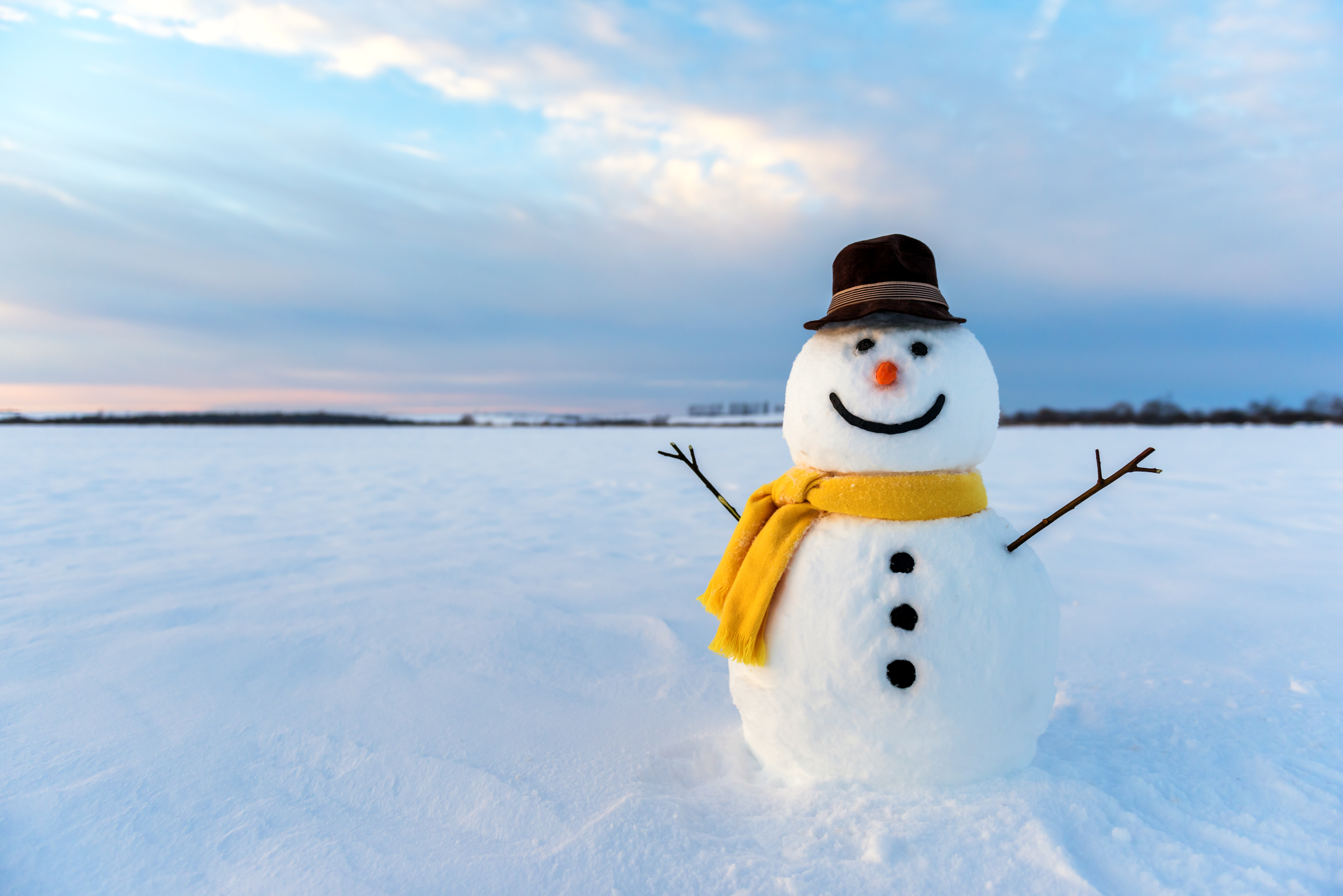 Önskar Styrelsen